             Об утверждении Порядка осуществления бюджетных инвестиций в объекты муниципальной собственности сельского поселения Александровка муниципального района Большеглушицкий Самарской области и принятия решений о подготовке и реализации бюджетных инвестиций в указанные объекты В соответствии  со статьей 79 Бюджетного кодекса Российской Федерации,  Федеральным законом от 06 октября 2003 года № 131-ФЗ «Об общих принципах организации местного самоуправления в Российской Федерации», Уставом  сельского поселения Александровка муниципального района Большеглушицкий Самарской области, администрация сельского поселения Александровка муниципального района Большеглушицкий Самарской области                                                                   ПОСТАНОВЛЯЕТ:1.Утвердить Порядок осуществления бюджетных инвестиций в объекты муниципальной собственности сельского поселения Александровка муниципального района Большеглушицкий Самарской области и принятия решений о подготовке и реализации бюджетных инвестиций в указанные объекты            (прилагается).2. Опубликовать настоящее постановление в газете «Александровские Вести» и   на официальном сайте администрации сельского поселения Александровка муниципального района Большеглушицкий Самарской области в сети «Интернет».3. Постановление  вступает в силу после официального опубликования.Глава сельского поселения Александровкамуниципального района Большеглушицкий Самарской области                                                                                                    А.И.ГоршковПриложениек Постановлению администрации сельского поселения Александровка муниципального района Большеглушицкий Самарской области «Об утверждении Порядка осуществления бюджетных инвестиций в объекты муниципальной собственности сельского поселения Александровка муниципального района Большеглушицкий Самарской областии принятия решений о подготовке и реализации бюджетных инвестиций в указанные объекты» от 06.11.2018 г. № 94                                                                       ПОРЯДОК 
осуществления бюджетных инвестиций в объекты муниципальной собственности сельского поселения Александровка муниципального района Большеглушицкий Самарской области и принятия решений о подготовке и реализации бюджетных инвестиций в указанные объекты  1.  Общие положения1.1. Настоящий Порядок разработан в соответствии со статьей 79 Бюджетного кодекса Российской Федерации и устанавливает порядок осуществления бюджетных инвестиций в форме капитальных вложений в объекты муниципальной собственности  сельского поселения Александровка муниципального района Большеглушицкий Самарской области (строительство, реконструкция, в том числе с элементами реставрации, техническое перевооружение объектов капитального строительства или приобретение объектов недвижимого имущества в муниципальную собственность  сельского поселения Александровка муниципального района Большеглушицкий Самарской области ) (далее соответственно - бюджетные инвестиции, объекты муниципальной собственности) за счет средств бюджета сельского поселения Александровка муниципального района Большеглушицкий Самарской области (далее - местный бюджет), в том числе порядок принятия решений о подготовке и реализации бюджетных инвестиций в объекты муниципальной собственности.2. Порядок принятия решений о подготовке и реализации бюджетных инвестиций в объекты муниципальной собственности2.1. Решение о подготовке и реализации бюджетных инвестиций в объекты муниципальной собственности (далее - решение о бюджетных инвестициях) принимается администрацией сельского поселения Александровка муниципального района Большеглушицкий Самарской области, с учетом:а) приоритетов и целей развития сельского поселения Александровка муниципального района Большеглушицкий Самарской области, исходя из прогнозов социально-экономического развития сельского поселения Александровка муниципального района Большеглушицкий Самарской области;б) поручений  главы сельского поселения Александровка муниципального района Большеглушицкий Самарской области.2.2. В проект решения о подготовке и реализации бюджетных инвестиций может быть включено несколько объектов.2.3. Проект решения о подготовке и реализации бюджетных инвестиций в отношении каждого объекта муниципальной собственности включает:а) цель осуществления бюджетных инвестиций (строительство, реконструкция, в том числе с элементами реставрации, техническое перевооружение объектов капитального строительства или приобретение объекта муниципальной собственности) и их объем с разбивкой по годам в отношении каждого объекта муниципальной собственности;б) наименование и характеристику объекта муниципальной собственности (здание, строение, сооружение), фактический адрес его местонахождения или предполагаемое месторасположение, площадь, назначение использования (жилое, нежилое помещение), стоимость;в) наименование органа местного самоуправления сельского поселения Александровка муниципального района Большеглушицкий Самарской области, обладающего правами юридического лица, осуществляющего бюджетные инвестиции (далее – уполномоченный орган);г) срок строительства, реконструкции, в том числе с элементами реставрации, технического перевооружения объектов капитального строительства или приобретения объекта муниципальной собственности;д) распределение предполагаемой стоимости строительства, реконструкции, в том числе с элементами реставрации, технического перевооружения объектов капитального строительства или приобретения объекта муниципальной собственности по годам (в случае их оплаты за счет бюджетных ассигнований более чем одного финансового года);е) предельные сроки закупки товаров, работ, услуг для обеспечения муниципальных нужд в целях строительства, реконструкции, в том числе с элементами реставрации, технического перевооружения объектов капитального строительства или приобретения объекта муниципальной собственности;ж) наименование организации, осуществляющей расходы, связанные с бюджетными инвестициями.В проект решения о бюджетных инвестициях могут быть включены иные сведения.2.4. Принятое решение о бюджетных инвестициях оформляется постановлением администрации сельского поселения Александровка муниципального района Большеглушицкий Самарской области. 3. Порядок осуществления бюджетных инвестиций в объекты муниципальной собственности 3.1. Бюджетные инвестиции в объекты муниципальной собственности осуществляются в соответствии с постановлением администрации сельского поселения Александровка муниципального района Большеглушицкий Самарской области, принятым в соответствии с разделом 2 настоящего Порядка (далее по тексту – постановление).3.2. Расходы, связанные с бюджетными инвестициями, осуществляются в порядке, установленном бюджетным законодательством Российской Федерации, на основании муниципальных контрактов, заключенных в целях строительства, реконструкции, в том числе с элементами реставрации, технического перевооружения или приобретения объектов муниципальной собственности,уполномоченным органом.3.3. Операции с бюджетными инвестициями осуществляются в порядке, установленном бюджетным законодательством Российской Федерации для исполнения местного бюджета, и отражаются на открытых в установленном порядке в Муниципальном Учреждении Финансовом управлении  администрации муниципального района Большеглушицкий Самарской области лицевых счетахуполномоченного органа.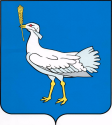           МУНИЦИПАЛЬНОЕ     УЧРЕЖДЕНИЕАДМИНИСТРАЦИЯСЕЛЬСКОГО ПОСЕЛЕНИЯ АЛЕКСАНДРОВКА    МУНИЦИПАЛЬНОГО РАЙОНАБОЛЬШЕГЛУШИЦКИЙСАМАРСКОЙ ОБЛАСТИРоссия, 446194 Самарская обл.,Большеглушицкий район,с. Александровка,ул. Центральная, д. 5тел. 43-2-56; 43-2-86ПОСТАНОВЛЕНИЕот  06 ноября 2018 г.   № 94